   ARARAQUARA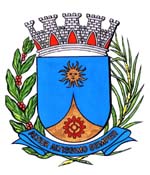     1516 /15.:  TENENTE SANTANA:DEFERIDA.Araraquara, _________________                    _________________	Indico ao Senhor  Municipal, a  de   entendimentos com o setor competente, a fim de viabilizar os reparos na pavimentação asfáltica da Avenida Mathias Filpe, no trecho entre as Ruas Major do Exército Antônio Amaral Biavatti e Miguel Grillo, no Bairro Parque Cecap, desta cidade.Araraquara, 15 de junho de 2015.TENENTE SANTANAEM./ Reparo asfalto Av. Mathias Filpi